 ZLÍNSKÝ KRAJSKÝ  FOTBALOVÝ  SVAZ 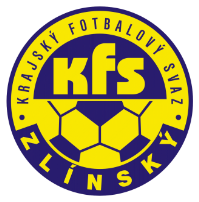 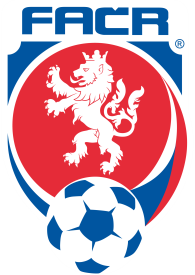 Hradská 854, 760 01 ZLÍN       Tel: 577 019 393Email: lukas@kfszlin.cz  
__________________________________________________________________________Rozhodnutí DK Zlínského KFS ze dne 26. srpna 2020TJ SOKOL Jankovice – 7220211 – pokuta 4.000,- Kč, poplatek 200,- KčDŘ FAČR § 20/2d, § 56/1 – nedostavení se k soutěžnímu utkání, kontumace utkání Poháru DATART Jankovice – Kvasice 0:3 kont.Janečka Radek – 96100419 – SK Boršice – ZČN na 4 SU od 24.8.2020, poplatek 300,- KčDŘ FAČR § 45/2, § 46/1 – pohoršující, urážlivé nebo ponižující chování vůči delegované osoběMarovič Mario – 02061278 – FOTBAL Kunovice	- žádost o prominutí trestu, poplatek 100,- KčDŘ FAČR § 41 – žádosti se vyhovuje, činnost uvolněna dnem 26.8.2020Vitásek Roman – 96120387 – SK Baťov 1930 – poplatek 300,- KčDŘ FAČR § 99/3b – zastavení disciplinárního řízeníMachala Michal – 97120684 – TJ Sokol Slavkov – ZČN na 1 SU od 23.8.2020, poplatek 200,- KčDŘ FAČR § 46/1 – vyloučení pro druhé napomenutíAdámek Stanislav – 92121715 – TJ Sokol Val. Polanka – ZČN na 3 SU od 24.8.2020, poplatek 300,- KčDŘ FAČR § 48/1 – tělesné napadení	Trčka Roman – 86120909 – TJ Sokol Val. Polanka - ZČN na 1 SU od 24.8.2020, poplatek 300,- KčDŘ FAČR § 46/1 – vyloučení pro druhé napomenutíŠuchma Michal – 86101273 – TJ Spartak Val. Klobouky - ZČN na 1 SU od 24.8.2020, poplatek 200,- KčDŘ FAČR § 46/1 – vyloučení pro druhé napomenutí	Kučera Jan – 90060286 – FC Vel. Karlovice - ZČN na 1 SU od 24.8.2020, poplatek 300,- KčDŘ FAČR § 46/1 – vyloučení pro druhé napomenutí	Dubický David – SFK ELKO Holešov – ZČN na 1 SU od 23.8.2020, poplatek 100,- KčDŘ FAČR § 43/1- narušení řádného průběhu hry	Zdeněk Kadlčekpředseda DK Zl KFS